1.1	рассмотреть дополнительные распределения спектра подвижной службе на первичной основе и определение дополнительных полос частот для Международной подвижной электросвязи (IMT), а также соответствующие регламентарные положения в целях содействия развитию применений наземной подвижной широкополосной связи в соответствии с Резолюцией 233 (ВКР-12);ВведениеВ Резолюции 233 (ВКР-12) предлагается проводить исследования дополнительных потребностей в спектре для Международной подвижной электросвязи (IMT) и возможных кандидатных полос частот. В исследованиях потребностей в спектре следует принимать во внимание технические и эксплуатационные характеристики систем IMT и полосы, определенные в настоящее время для IMT, технические условия их использования и возможность оптимизации использования этих полос с целью повышения эффективности использования спектра. В исследованиях следует также принимать во внимание возникающие потребности, включая рост пользовательского спроса на IMT и другие применения наземной подвижной широкополосной связи и сроки, в которые потребуется спектр.В исследовании возможных кандидатных полос частот следует принимать во внимание исследования совместного использования частот и исследования совместимости со службами, уже имеющими распределения в возможных кандидатных полосах и в соседних полосах, в зависимости от случая, а также ведущееся и планируемое использование этих полос существующими службами, как и применимые исследования, уже проведенные в МСЭ-R.Согласование использования спектраСогласование использования спектра на глобальном уровне ведет к снижению цен на оборудование, тем самым расширяя принятие технологии и оказывая прямое и косвенное воздействие на экономический рост. Этот рост означает повышение производительности, создание рабочих мест, предпринимательство, инвестиции в инфраструктуру, налогообложение; все это вызывает рост ВВП.Согласование на глобальном уровне использования полос спектра и планов использования полос даст следующие преимущества:–	обеспечит экономию за счет масштаба;–	предоставит потребителям более широкий выбор поставщиков услуг и марок устройств;–	позволит избежать фрагментации рынков;–	уменьшит потенциал радиопомех в сухопутных подвижных службах;–	упростит глобальный роуминг;–	максимально увеличит общую экономическую выгоду.Краткое изложение предложений европейских стран по полосам частотВ этих предложениях европейских стран поддерживается определение полосы частот 1427−1518 МГц для IMT и распределение полосы частот 3400−3800 МГц подвижной службе на первичной основе в Таблице распределения частот Статьи 5 и ее определение для IMT, в зависимости от случая.В этих предложениях европейских стран не поддерживается распределение полос частот 470−694 МГц, 1300−1350 МГц*, 1350−1400 МГц, 1518−1525 МГц, 1695−1710 МГц, 2025−2110 МГц*, 2200−2290 МГц*, 2900−3100 МГц*, 3300−3400 МГц, 3800−4200 МГц, 4400−5000 МГц, 5350−5470 МГц, 5725−5850 МГц и 5925−6425 МГц подвижной службе на первичной основе в Таблице распределения частот Статьи 5 и определение их для IMT, в зависимости от случая.Кратко изложенные выше предложения европейских стран разделены на следующие дополнительные документы:Дополнительный документ 1	Предложения, касающиеся полосы частот 1427−1518 МГц;Дополнительный документ 2	Предложения, касающиеся полосы частот 3400−3800 МГц;Дополнительный документ 3	Предложения, касающиеся полосы частот 470−694 МГц;Дополнительный документ 4	Предложения, касающиеся полос частот 1300−1350 МГц, 1350−1400 МГц, 1518−1525 МГц, 1695−1710 МГц, 2025−2110 МГц, 2200−2290 МГц, 2900−3100 МГц, 3300−3400 МГц, 4500−4800 МГц, 5350−5470 МГц, 5725−5850 МГц;Дополнительный документ 5	Предложения, касающиеся полосы частот 3800−4200 МГц;Дополнительный документ 6	Предложения, касающиеся полос частот 4400−4500 МГц, 4800−5000 МГц, 5925−6425 МГц;Дополнительный документ 7	Предложения, касающиеся полосы частот 2700−2900 МГц.______________Всемирная конференция радиосвязи (ВКР-15)
Женева, 2–27 ноября 2015 года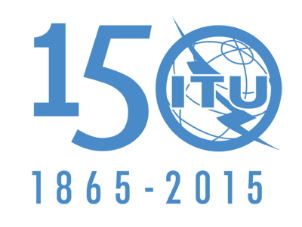 МЕЖДУНАРОДНЫЙ СОЮЗ ЭЛЕКТРОСВЯЗИПЛЕНАРНОЕ ЗАСЕДАНИЕДополнительный документ 1
к Документу 9-RПЛЕНАРНОЕ ЗАСЕДАНИЕ24 июня 2015 годаПЛЕНАРНОЕ ЗАСЕДАНИЕОригинал: английскийОбщие предложения европейских странОбщие предложения европейских странПРЕДЛОЖЕНИЯ ДЛЯ РАБОТЫ КОНФЕРЕНЦИИПРЕДЛОЖЕНИЯ ДЛЯ РАБОТЫ КОНФЕРЕНЦИИПункт 1.1 повестки дняПункт 1.1 повестки дня